JOBBSØKNAD MULTISPORTSUKA 2021UKE 25 OG 32Navn: Adresse:Postnummer/sted:Tlf: E-post:Alder sommer 2021: Skole/utdanning: Erfaring med:Mine spesielle ferdigheter:Kryss av:Signatur:________________________________Foresatte signerer i tillegg for de under 18 år:________________________Signeres og sendes til e-post: berit@skiklubben.no innen 15. AprilPost: Trondhjems Skiklub, pb 1185 Nyborg, 7420 Trondheim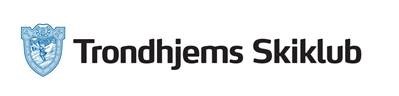 Rulleski:Skateboard:Golf:Frisbeegolf:Kajakk/SUP: Terrengsykling:Ballspill:Friidrett:Orientering:Skiskyting:Skiskyting:Lede og organisere:Barn:Livredningsprøve/førstehjelp: Tilsvarende arbeid:Annet: Jeg har vært instruktør ved Multisportsuka tidligereJeg har vært gruppeleder ved Multisportsuka tidligereJeg ønsker jobb som gruppelederJeg ønsker jobb som instruktørJeg ønsker jobb i uke 25Jeg ønsker jobb i uke 32